AB 4.3 DruckdoseZeichne in alle Bilder die Membranen und die Druckkraftpfeile ein. 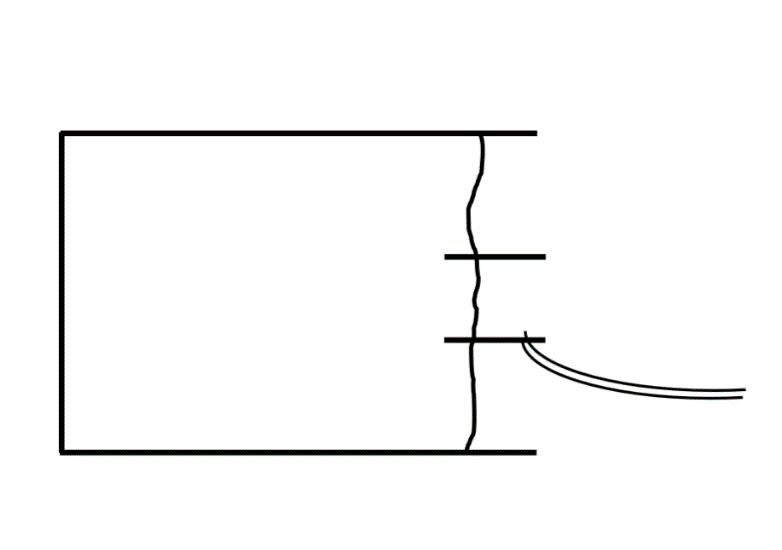 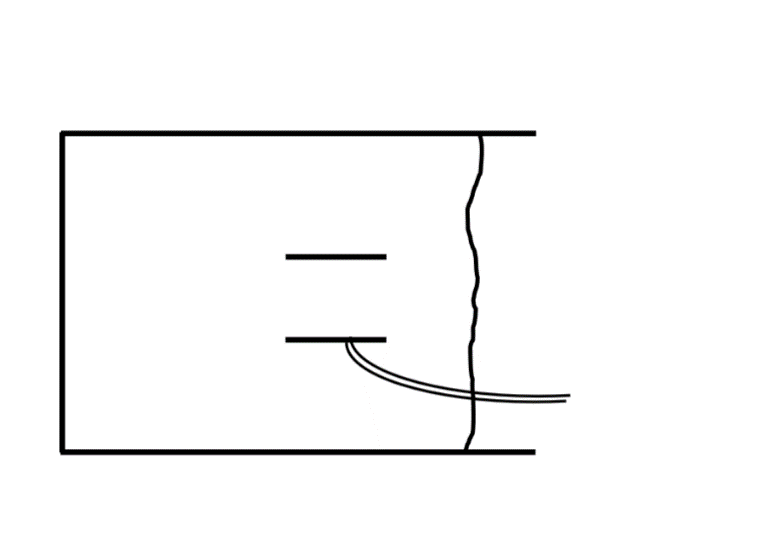 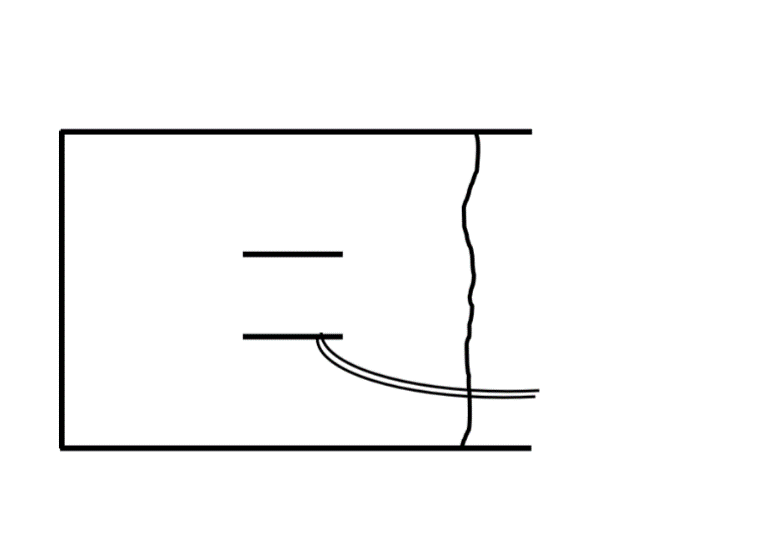 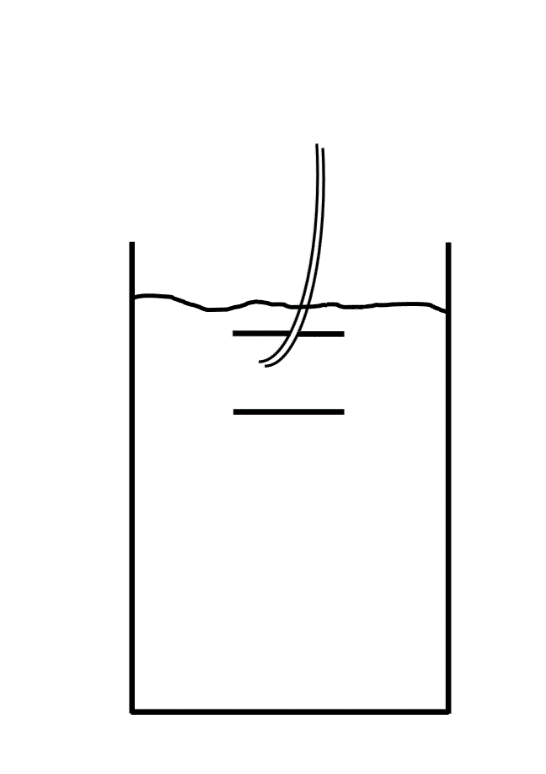 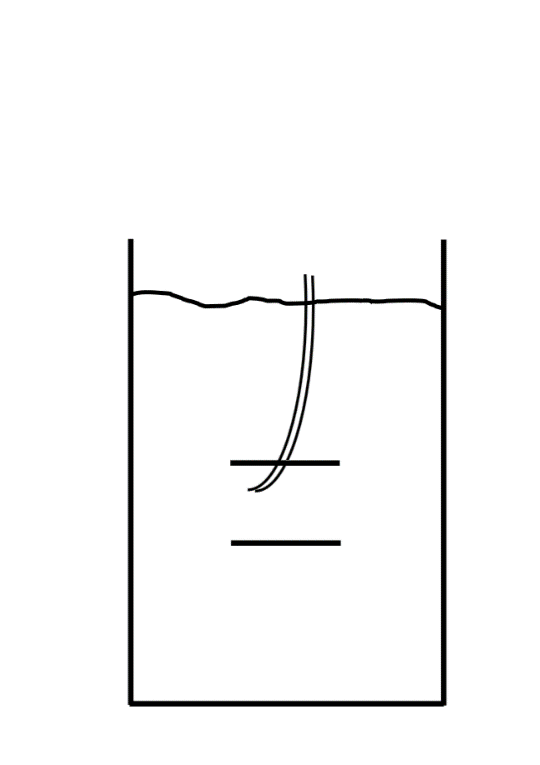 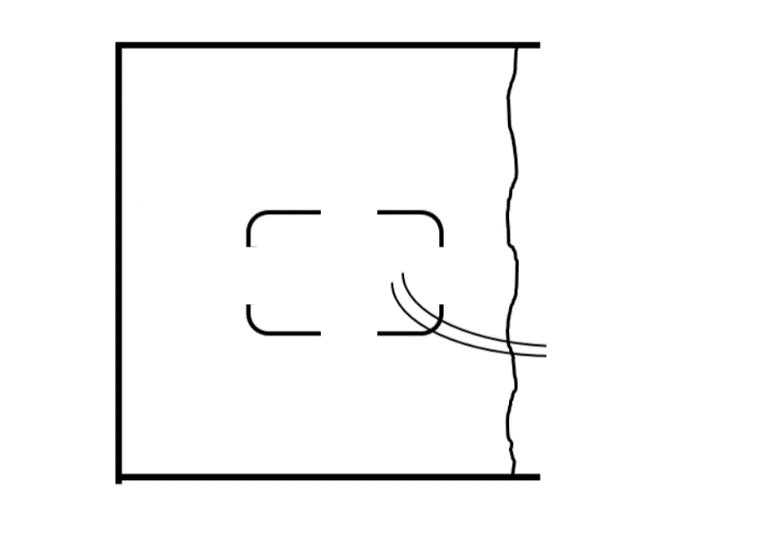 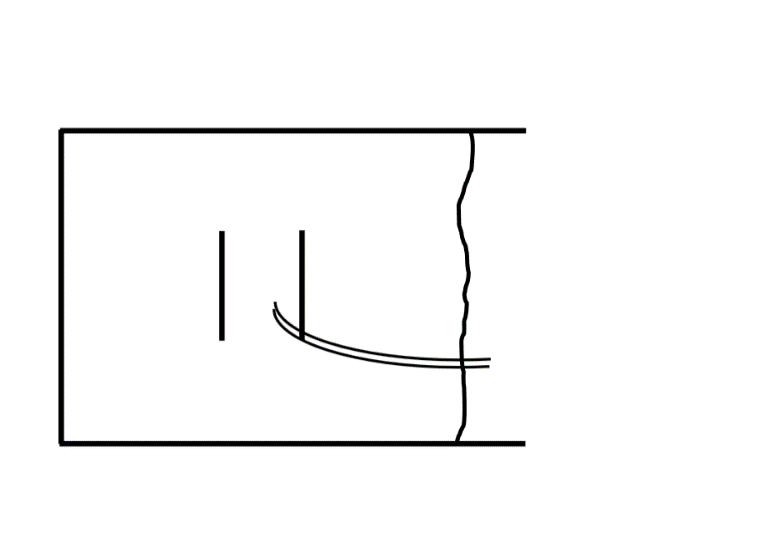 